Hakija täyttää soveltuvin osinHyväksymishakemus koskee	 toiminnan aloittamista	 toiminnan olennaista muuttamista muuta, mitä?      	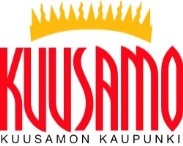 Kuusamon kaupunkiPosion kuntaTaivalkosken kuntaHAKEMUS
Elintarvikelain (23/2006) 13 § 2mom.:n mukainen toimijan elintarvikehuoneiston hyväksymishakemus MAITO-ALAN LAITOSKuusamon kaupunkiPosion kuntaTaivalkosken kuntaDnro (viranomainen täyttää)1. Toimija Toimijan nimiToimijan nimiToimijan nimiToimijan nimiToimijan nimi1. Toimija 1. Toimija Osoite ja postitoimipaikkaOsoite ja postitoimipaikkaKotikuntaKotikuntaPuhelin1. Toimija Puhelin1. Toimija VastuuhenkilöVastuuhenkilöVastuuhenkilöVastuuhenkilöPuhelin1. Toimija 1. Toimija SähköpostiosoiteSähköpostiosoiteSähköpostiosoiteSähköpostiosoiteSähköpostiosoite1. Toimija 1. Toimija Laskutusosoite (jos eri kuin toimijan osoite)Laskutusosoite (jos eri kuin toimijan osoite)Laskutusosoite (jos eri kuin toimijan osoite)Laskutusosoite (jos eri kuin toimijan osoite)Laskutusosoite (jos eri kuin toimijan osoite)1. Toimija 2. Y-tunnus (tai henkilötunnus)3. ToimipaikkaLaitoksen nimi ja yhteyshenkilö (jos eri kuin toimija)Laitoksen nimi ja yhteyshenkilö (jos eri kuin toimija)Laitoksen nimi ja yhteyshenkilö (jos eri kuin toimija)Puhelin Puhelin 3. Toimipaikka3. ToimipaikkaKäyntiosoite ja postitoimipaikkaKäyntiosoite ja postitoimipaikkaKäyntiosoite ja postitoimipaikkaKäyntiosoite ja postitoimipaikkaKäyntiosoite ja postitoimipaikka3. Toimipaikka3. ToimipaikkaSähköpostiosoiteSähköpostiosoiteSähköpostiosoiteSähköpostiosoiteSähköpostiosoite3. ToimipaikkaLaitoksen hyväksymisnumero (jos on kyseessä uusi laitos, Evira antaa numeron)Laitoksen hyväksymisnumero (jos on kyseessä uusi laitos, Evira antaa numeron)Laitoksen hyväksymisnumero (jos on kyseessä uusi laitos, Evira antaa numeron)Laitoksen hyväksymisnumero (jos on kyseessä uusi laitos, Evira antaa numeron)Laitoksen hyväksymisnumero (jos on kyseessä uusi laitos, Evira antaa numeron)3. ToimipaikkaKiinteistön omistaja tai isännöitsijä Kiinteistön omistaja tai isännöitsijä Kiinteistön omistaja tai isännöitsijä PuhelinPuhelin3. Toimipaikka3. ToimipaikkaLaitos sijaitsee  Liikekiinteistössä Teollisuuskiinteistössä Maatalouskiinteistön yhteydessä  Muualla, missä?       Maatalouskiinteistön yhteydessä  Muualla, missä?       Maatalouskiinteistön yhteydessä  Muualla, missä?       Maatalouskiinteistön yhteydessä  Muualla, missä?      4. KäyttötarkoitusTilojen rakennusluvan mukainen käyttötarkoitus      Tilojen rakennusluvan mukainen käyttötarkoitus      Tilojen rakennusluvan mukainen käyttötarkoitus      Tilojen rakennusluvan mukainen käyttötarkoitus      Tilojen rakennusluvan mukainen käyttötarkoitus      5. OmavalvontasuunnitelmaLaatimis-/ päivityspäivämäärä        Omavalvonnan vastuuhenkilö       Omavalvontanäytteitä tutkiva(t) laboratorio(t)      Laatimis-/ päivityspäivämäärä        Omavalvonnan vastuuhenkilö       Omavalvontanäytteitä tutkiva(t) laboratorio(t)      Laatimis-/ päivityspäivämäärä        Omavalvonnan vastuuhenkilö       Omavalvontanäytteitä tutkiva(t) laboratorio(t)      Laatimis-/ päivityspäivämäärä        Omavalvonnan vastuuhenkilö       Omavalvontanäytteitä tutkiva(t) laboratorio(t)      Laatimis-/ päivityspäivämäärä        Omavalvonnan vastuuhenkilö       Omavalvontanäytteitä tutkiva(t) laboratorio(t)       6. Harjoitettava toiminta ja sen arvioitu laajuus  6. Harjoitettava toiminta ja sen arvioitu laajuus Vastaanotettavan raakamaidon määrä       kg / vuosi Vastaanotettavan raaka-ainemaidon määrä       kg / vuosi Vastaanotettavan muun maitopohjaisen raaka-aineen määrä (esim. muun eläimen raakamaito, maitotuote)       kg  /vuosi Vastaanotettavan raakamaidon määrä       kg / vuosi Vastaanotettavan raaka-ainemaidon määrä       kg / vuosi Vastaanotettavan muun maitopohjaisen raaka-aineen määrä (esim. muun eläimen raakamaito, maitotuote)       kg  /vuosi Vastaanotettavan raakamaidon määrä       kg / vuosi Vastaanotettavan raaka-ainemaidon määrä       kg / vuosi Vastaanotettavan muun maitopohjaisen raaka-aineen määrä (esim. muun eläimen raakamaito, maitotuote)       kg  /vuosi Vastaanotettavan raakamaidon määrä       kg / vuosi Vastaanotettavan raaka-ainemaidon määrä       kg / vuosi Vastaanotettavan muun maitopohjaisen raaka-aineen määrä (esim. muun eläimen raakamaito, maitotuote)       kg  /vuosi Vastaanotettavan raakamaidon määrä       kg / vuosi Vastaanotettavan raaka-ainemaidon määrä       kg / vuosi Vastaanotettavan muun maitopohjaisen raaka-aineen määrä (esim. muun eläimen raakamaito, maitotuote)       kg  /vuosi Vastaanotettavan raakamaidon määrä       kg / vuosi Vastaanotettavan raaka-ainemaidon määrä       kg / vuosi Vastaanotettavan muun maitopohjaisen raaka-aineen määrä (esim. muun eläimen raakamaito, maitotuote)       kg  /vuosi Vastaanotettavan raakamaidon määrä       kg / vuosi Vastaanotettavan raaka-ainemaidon määrä       kg / vuosi Vastaanotettavan muun maitopohjaisen raaka-aineen määrä (esim. muun eläimen raakamaito, maitotuote)       kg  /vuosi Vastaanotettavan raakamaidon määrä       kg / vuosi Vastaanotettavan raaka-ainemaidon määrä       kg / vuosi Vastaanotettavan muun maitopohjaisen raaka-aineen määrä (esim. muun eläimen raakamaito, maitotuote)       kg  /vuosi Vastaanotettavan raakamaidon määrä       kg / vuosi Vastaanotettavan raaka-ainemaidon määrä       kg / vuosi Vastaanotettavan muun maitopohjaisen raaka-aineen määrä (esim. muun eläimen raakamaito, maitotuote)       kg  /vuosi  6. Harjoitettava toiminta ja sen arvioitu laajuus  6. Harjoitettava toiminta ja sen arvioitu laajuus Toimintatyyppi      jalostaminen keräily pakkaaminen pakastaminen varastointi        Toimintatyyppi      jalostaminen keräily pakkaaminen pakastaminen varastointi        Toimintatyyppi      jalostaminen keräily pakkaaminen pakastaminen varastointi        Toimintatyyppi      jalostaminen keräily pakkaaminen pakastaminen varastointi        Toimintatyyppi      jalostaminen keräily pakkaaminen pakastaminen varastointi        Toimintatyyppi      jalostaminen keräily pakkaaminen pakastaminen varastointi        Toimintatyyppi      jalostaminen keräily pakkaaminen pakastaminen varastointi        Toimintatyyppi      jalostaminen keräily pakkaaminen pakastaminen varastointi        Toimintatyyppi      jalostaminen keräily pakkaaminen pakastaminen varastointi         6. Harjoitettava toiminta ja sen arvioitu laajuus  6. Harjoitettava toiminta ja sen arvioitu laajuus Valmistettavat tuotteet  juusto, mikä?                                               Tuotantomäärä       kg/vuosi voi ja ravintorasvat, mitkä ?                        Tuotantomäärä       kg/vuosi jäätelö, mikä?                                              Tuotantomäärä       kg/vuosi nestemäiset maitovalmisteet, mitkä?           Tuotantomäärä       kg/vuosi jauheet, mitkä?                                             Tuotantomäärä       kg/vuosi muu maitoalan valmistus (esim. pakkaaminen, paloittelu), mikä?           Tuotantomäärä       kg/vuosiValmistettavat tuotteet  juusto, mikä?                                               Tuotantomäärä       kg/vuosi voi ja ravintorasvat, mitkä ?                        Tuotantomäärä       kg/vuosi jäätelö, mikä?                                              Tuotantomäärä       kg/vuosi nestemäiset maitovalmisteet, mitkä?           Tuotantomäärä       kg/vuosi jauheet, mitkä?                                             Tuotantomäärä       kg/vuosi muu maitoalan valmistus (esim. pakkaaminen, paloittelu), mikä?           Tuotantomäärä       kg/vuosiValmistettavat tuotteet  juusto, mikä?                                               Tuotantomäärä       kg/vuosi voi ja ravintorasvat, mitkä ?                        Tuotantomäärä       kg/vuosi jäätelö, mikä?                                              Tuotantomäärä       kg/vuosi nestemäiset maitovalmisteet, mitkä?           Tuotantomäärä       kg/vuosi jauheet, mitkä?                                             Tuotantomäärä       kg/vuosi muu maitoalan valmistus (esim. pakkaaminen, paloittelu), mikä?           Tuotantomäärä       kg/vuosiValmistettavat tuotteet  juusto, mikä?                                               Tuotantomäärä       kg/vuosi voi ja ravintorasvat, mitkä ?                        Tuotantomäärä       kg/vuosi jäätelö, mikä?                                              Tuotantomäärä       kg/vuosi nestemäiset maitovalmisteet, mitkä?           Tuotantomäärä       kg/vuosi jauheet, mitkä?                                             Tuotantomäärä       kg/vuosi muu maitoalan valmistus (esim. pakkaaminen, paloittelu), mikä?           Tuotantomäärä       kg/vuosiValmistettavat tuotteet  juusto, mikä?                                               Tuotantomäärä       kg/vuosi voi ja ravintorasvat, mitkä ?                        Tuotantomäärä       kg/vuosi jäätelö, mikä?                                              Tuotantomäärä       kg/vuosi nestemäiset maitovalmisteet, mitkä?           Tuotantomäärä       kg/vuosi jauheet, mitkä?                                             Tuotantomäärä       kg/vuosi muu maitoalan valmistus (esim. pakkaaminen, paloittelu), mikä?           Tuotantomäärä       kg/vuosiValmistettavat tuotteet  juusto, mikä?                                               Tuotantomäärä       kg/vuosi voi ja ravintorasvat, mitkä ?                        Tuotantomäärä       kg/vuosi jäätelö, mikä?                                              Tuotantomäärä       kg/vuosi nestemäiset maitovalmisteet, mitkä?           Tuotantomäärä       kg/vuosi jauheet, mitkä?                                             Tuotantomäärä       kg/vuosi muu maitoalan valmistus (esim. pakkaaminen, paloittelu), mikä?           Tuotantomäärä       kg/vuosiValmistettavat tuotteet  juusto, mikä?                                               Tuotantomäärä       kg/vuosi voi ja ravintorasvat, mitkä ?                        Tuotantomäärä       kg/vuosi jäätelö, mikä?                                              Tuotantomäärä       kg/vuosi nestemäiset maitovalmisteet, mitkä?           Tuotantomäärä       kg/vuosi jauheet, mitkä?                                             Tuotantomäärä       kg/vuosi muu maitoalan valmistus (esim. pakkaaminen, paloittelu), mikä?           Tuotantomäärä       kg/vuosiValmistettavat tuotteet  juusto, mikä?                                               Tuotantomäärä       kg/vuosi voi ja ravintorasvat, mitkä ?                        Tuotantomäärä       kg/vuosi jäätelö, mikä?                                              Tuotantomäärä       kg/vuosi nestemäiset maitovalmisteet, mitkä?           Tuotantomäärä       kg/vuosi jauheet, mitkä?                                             Tuotantomäärä       kg/vuosi muu maitoalan valmistus (esim. pakkaaminen, paloittelu), mikä?           Tuotantomäärä       kg/vuosiValmistettavat tuotteet  juusto, mikä?                                               Tuotantomäärä       kg/vuosi voi ja ravintorasvat, mitkä ?                        Tuotantomäärä       kg/vuosi jäätelö, mikä?                                              Tuotantomäärä       kg/vuosi nestemäiset maitovalmisteet, mitkä?           Tuotantomäärä       kg/vuosi jauheet, mitkä?                                             Tuotantomäärä       kg/vuosi muu maitoalan valmistus (esim. pakkaaminen, paloittelu), mikä?           Tuotantomäärä       kg/vuosi 6. Harjoitettava toiminta ja sen arvioitu laajuus  6. Harjoitettava toiminta ja sen arvioitu laajuus  Käytössä on pastörointilaite  Muu vastaava lämpökäsittelylaite, mikä?       Lämpökäsittelyn yhteydessä on jatkuvatoiminen lämpötilan tallennin Pastörointilaitteessa on automaattinen alipastöroitumisen tunnistin ja palautuslaite         Käytössä on pastörointilaite  Muu vastaava lämpökäsittelylaite, mikä?       Lämpökäsittelyn yhteydessä on jatkuvatoiminen lämpötilan tallennin Pastörointilaitteessa on automaattinen alipastöroitumisen tunnistin ja palautuslaite         Käytössä on pastörointilaite  Muu vastaava lämpökäsittelylaite, mikä?       Lämpökäsittelyn yhteydessä on jatkuvatoiminen lämpötilan tallennin Pastörointilaitteessa on automaattinen alipastöroitumisen tunnistin ja palautuslaite         Käytössä on pastörointilaite  Muu vastaava lämpökäsittelylaite, mikä?       Lämpökäsittelyn yhteydessä on jatkuvatoiminen lämpötilan tallennin Pastörointilaitteessa on automaattinen alipastöroitumisen tunnistin ja palautuslaite         Käytössä on pastörointilaite  Muu vastaava lämpökäsittelylaite, mikä?       Lämpökäsittelyn yhteydessä on jatkuvatoiminen lämpötilan tallennin Pastörointilaitteessa on automaattinen alipastöroitumisen tunnistin ja palautuslaite         Käytössä on pastörointilaite  Muu vastaava lämpökäsittelylaite, mikä?       Lämpökäsittelyn yhteydessä on jatkuvatoiminen lämpötilan tallennin Pastörointilaitteessa on automaattinen alipastöroitumisen tunnistin ja palautuslaite         Käytössä on pastörointilaite  Muu vastaava lämpökäsittelylaite, mikä?       Lämpökäsittelyn yhteydessä on jatkuvatoiminen lämpötilan tallennin Pastörointilaitteessa on automaattinen alipastöroitumisen tunnistin ja palautuslaite         Käytössä on pastörointilaite  Muu vastaava lämpökäsittelylaite, mikä?       Lämpökäsittelyn yhteydessä on jatkuvatoiminen lämpötilan tallennin Pastörointilaitteessa on automaattinen alipastöroitumisen tunnistin ja palautuslaite         Käytössä on pastörointilaite  Muu vastaava lämpökäsittelylaite, mikä?       Lämpökäsittelyn yhteydessä on jatkuvatoiminen lämpötilan tallennin Pastörointilaitteessa on automaattinen alipastöroitumisen tunnistin ja palautuslaite        7. Muut laitoksessa valmistettavat elintarvikkeet7. Muut laitoksessa valmistettavat elintarvikkeetLuettelo muista elintarvikkeista, joita laitoksessa valmistetaan:Luettelo muista elintarvikkeista, joita laitoksessa valmistetaan:Luettelo muista elintarvikkeista, joita laitoksessa valmistetaan:Luettelo muista elintarvikkeista, joita laitoksessa valmistetaan:Luettelo muista elintarvikkeista, joita laitoksessa valmistetaan:Luettelo muista elintarvikkeista, joita laitoksessa valmistetaan:Luettelo muista elintarvikkeista, joita laitoksessa valmistetaan:Luettelo muista elintarvikkeista, joita laitoksessa valmistetaan:Luettelo muista elintarvikkeista, joita laitoksessa valmistetaan:8. Sisämarkkinakauppa ja maahantuonti 8. Sisämarkkinakauppa ja maahantuonti  Ensisaapumispaikkatoimintaa (eläimistä saatavien elintarvikkeiden vastaanottaminen toisesta EU:n jäsenvaltiosta, toiminnasta ilmoitettava Eviraan)  Kolmasmaatuontia Ensisaapumispaikkatoimintaa (eläimistä saatavien elintarvikkeiden vastaanottaminen toisesta EU:n jäsenvaltiosta, toiminnasta ilmoitettava Eviraan)  Kolmasmaatuontia Ensisaapumispaikkatoimintaa (eläimistä saatavien elintarvikkeiden vastaanottaminen toisesta EU:n jäsenvaltiosta, toiminnasta ilmoitettava Eviraan)  Kolmasmaatuontia Ensisaapumispaikkatoimintaa (eläimistä saatavien elintarvikkeiden vastaanottaminen toisesta EU:n jäsenvaltiosta, toiminnasta ilmoitettava Eviraan)  Kolmasmaatuontia Ensisaapumispaikkatoimintaa (eläimistä saatavien elintarvikkeiden vastaanottaminen toisesta EU:n jäsenvaltiosta, toiminnasta ilmoitettava Eviraan)  Kolmasmaatuontia Ensisaapumispaikkatoimintaa (eläimistä saatavien elintarvikkeiden vastaanottaminen toisesta EU:n jäsenvaltiosta, toiminnasta ilmoitettava Eviraan)  Kolmasmaatuontia Ensisaapumispaikkatoimintaa (eläimistä saatavien elintarvikkeiden vastaanottaminen toisesta EU:n jäsenvaltiosta, toiminnasta ilmoitettava Eviraan)  Kolmasmaatuontia Ensisaapumispaikkatoimintaa (eläimistä saatavien elintarvikkeiden vastaanottaminen toisesta EU:n jäsenvaltiosta, toiminnasta ilmoitettava Eviraan)  Kolmasmaatuontia Ensisaapumispaikkatoimintaa (eläimistä saatavien elintarvikkeiden vastaanottaminen toisesta EU:n jäsenvaltiosta, toiminnasta ilmoitettava Eviraan)  Kolmasmaatuontia9. Myymälätoiminta9. Myymälätoiminta Laitoksen yhteydessä on myymälätoimintaa (jolloin tehdään erillinen elintarvikehuoneistoilmoitus).  Laitoksen yhteydessä on myymälätoimintaa (jolloin tehdään erillinen elintarvikehuoneistoilmoitus).  Laitoksen yhteydessä on myymälätoimintaa (jolloin tehdään erillinen elintarvikehuoneistoilmoitus).  Laitoksen yhteydessä on myymälätoimintaa (jolloin tehdään erillinen elintarvikehuoneistoilmoitus).  Laitoksen yhteydessä on myymälätoimintaa (jolloin tehdään erillinen elintarvikehuoneistoilmoitus).  Laitoksen yhteydessä on myymälätoimintaa (jolloin tehdään erillinen elintarvikehuoneistoilmoitus).  Laitoksen yhteydessä on myymälätoimintaa (jolloin tehdään erillinen elintarvikehuoneistoilmoitus).  Laitoksen yhteydessä on myymälätoimintaa (jolloin tehdään erillinen elintarvikehuoneistoilmoitus).  Laitoksen yhteydessä on myymälätoimintaa (jolloin tehdään erillinen elintarvikehuoneistoilmoitus). 10. Elintarvikkeiden kuljetus10. Elintarvikkeiden kuljetus Omat kuljetusajoneuvot ja –laitteet, mitkä?       Kuljetus ostopalveluna, toimijan nimi?       Pakastekuljetus   Kuljetus jäähdytettynä  Kuljetus kuumana  Kuljetus huoneenlämpötilassa Omat kuljetusajoneuvot ja –laitteet, mitkä?       Kuljetus ostopalveluna, toimijan nimi?       Pakastekuljetus   Kuljetus jäähdytettynä  Kuljetus kuumana  Kuljetus huoneenlämpötilassa Omat kuljetusajoneuvot ja –laitteet, mitkä?       Kuljetus ostopalveluna, toimijan nimi?       Pakastekuljetus   Kuljetus jäähdytettynä  Kuljetus kuumana  Kuljetus huoneenlämpötilassa Omat kuljetusajoneuvot ja –laitteet, mitkä?       Kuljetus ostopalveluna, toimijan nimi?       Pakastekuljetus   Kuljetus jäähdytettynä  Kuljetus kuumana  Kuljetus huoneenlämpötilassa Omat kuljetusajoneuvot ja –laitteet, mitkä?       Kuljetus ostopalveluna, toimijan nimi?       Pakastekuljetus   Kuljetus jäähdytettynä  Kuljetus kuumana  Kuljetus huoneenlämpötilassa Omat kuljetusajoneuvot ja –laitteet, mitkä?       Kuljetus ostopalveluna, toimijan nimi?       Pakastekuljetus   Kuljetus jäähdytettynä  Kuljetus kuumana  Kuljetus huoneenlämpötilassa Omat kuljetusajoneuvot ja –laitteet, mitkä?       Kuljetus ostopalveluna, toimijan nimi?       Pakastekuljetus   Kuljetus jäähdytettynä  Kuljetus kuumana  Kuljetus huoneenlämpötilassa Omat kuljetusajoneuvot ja –laitteet, mitkä?       Kuljetus ostopalveluna, toimijan nimi?       Pakastekuljetus   Kuljetus jäähdytettynä  Kuljetus kuumana  Kuljetus huoneenlämpötilassa Omat kuljetusajoneuvot ja –laitteet, mitkä?       Kuljetus ostopalveluna, toimijan nimi?       Pakastekuljetus   Kuljetus jäähdytettynä  Kuljetus kuumana  Kuljetus huoneenlämpötilassa11. Lyhyt kuvaus suunnitellusta toiminnasta tai  lyhyt kuvaus suunnitelluista olennaisista muutoksista11. Lyhyt kuvaus suunnitellusta toiminnasta tai  lyhyt kuvaus suunnitelluista olennaisista muutoksista12. Selvitys mahdollisesta tilojen käytön erityisjärjestelyistä elintarvikehygienian varmistamiseksi (Esimerkiksi toimintojen ajallinen erottaminen) 12. Selvitys mahdollisesta tilojen käytön erityisjärjestelyistä elintarvikehygienian varmistamiseksi (Esimerkiksi toimintojen ajallinen erottaminen) 13. Henkilökunnan määrä  13. Henkilökunnan määrä  Vakituisia henkilöitä                                   Määräaikaisia henkilöitä       Vakituisia henkilöitä                                   Määräaikaisia henkilöitä       Vakituisia henkilöitä                                   Määräaikaisia henkilöitä       Vakituisia henkilöitä                                   Määräaikaisia henkilöitä       Vakituisia henkilöitä                                   Määräaikaisia henkilöitä       Vakituisia henkilöitä                                   Määräaikaisia henkilöitä       Vakituisia henkilöitä                                   Määräaikaisia henkilöitä       Vakituisia henkilöitä                                   Määräaikaisia henkilöitä       Vakituisia henkilöitä                                   Määräaikaisia henkilöitä       14. Kylmäsäilytys- ja jäähdytyslaitteet14. Kylmäsäilytys- ja jäähdytyslaitteetLuettelo laitoksen käytössä olevista kylmäsäilytys-, jäähdytys- ja pakastuslaitteista       tai erillinen liite Luettelo laitoksen käytössä olevista kylmäsäilytys-, jäähdytys- ja pakastuslaitteista       tai erillinen liite Luettelo laitoksen käytössä olevista kylmäsäilytys-, jäähdytys- ja pakastuslaitteista       tai erillinen liite Luettelo laitoksen käytössä olevista kylmäsäilytys-, jäähdytys- ja pakastuslaitteista       tai erillinen liite Luettelo laitoksen käytössä olevista kylmäsäilytys-, jäähdytys- ja pakastuslaitteista       tai erillinen liite Luettelo laitoksen käytössä olevista kylmäsäilytys-, jäähdytys- ja pakastuslaitteista       tai erillinen liite Luettelo laitoksen käytössä olevista kylmäsäilytys-, jäähdytys- ja pakastuslaitteista       tai erillinen liite Luettelo laitoksen käytössä olevista kylmäsäilytys-, jäähdytys- ja pakastuslaitteista       tai erillinen liite Luettelo laitoksen käytössä olevista kylmäsäilytys-, jäähdytys- ja pakastuslaitteista       tai erillinen liite 14. Kylmäsäilytys- ja jäähdytyslaitteet14. Kylmäsäilytys- ja jäähdytyslaitteet Tallentava lämpötilanseurantalaitteisto jäähdytetyissä tiloissa Tallentava lämpötilanseurantalaitteisto jäähdytetyissä tiloissa Tallentava lämpötilanseurantalaitteisto jäähdytetyissä tiloissa Tallentava lämpötilanseurantalaitteisto jäähdytetyissä tiloissa Tallentava lämpötilanseurantalaitteisto jäähdytetyissä tiloissa Tallentava lämpötilanseurantalaitteisto jäähdytetyissä tiloissa Tallentava lämpötilanseurantalaitteisto jäähdytetyissä tiloissa Tallentava lämpötilanseurantalaitteisto jäähdytetyissä tiloissa Tallentava lämpötilanseurantalaitteisto jäähdytetyissä tiloissa14. Kylmäsäilytys- ja jäähdytyslaitteet14. Kylmäsäilytys- ja jäähdytyslaitteet Hälyttävä lämpötilanseurantalaitteisto jäähdytetyissä tiloissa  Hälyttävä lämpötilanseurantalaitteisto jäähdytetyissä tiloissa  Hälyttävä lämpötilanseurantalaitteisto jäähdytetyissä tiloissa  Hälyttävä lämpötilanseurantalaitteisto jäähdytetyissä tiloissa  Lämpötilojen kirjaus käsin jäähdytetyissä tiloissa  Lämpötilojen kirjaus käsin jäähdytetyissä tiloissa  Lämpötilojen kirjaus käsin jäähdytetyissä tiloissa  Lämpötilojen kirjaus käsin jäähdytetyissä tiloissa  Lämpötilojen kirjaus käsin jäähdytetyissä tiloissa 14. Kylmäsäilytys- ja jäähdytyslaitteet14. Kylmäsäilytys- ja jäähdytyslaitteet Pakkasvaraston lämpötilan mittausvälineet ovat standardin mukaisia Lämpötilan seurantaan tarkoitettujen mittausvälineiden on oltava standardien EN 12830, EN 13485 ja EN 13486 mukaiset pakastettujen elintarvikkeiden kuljetuksen, välivarastoinnin ja varastoinnin aikana. Pakkasvaraston lämpötilan mittausvälineet ovat standardin mukaisia Lämpötilan seurantaan tarkoitettujen mittausvälineiden on oltava standardien EN 12830, EN 13485 ja EN 13486 mukaiset pakastettujen elintarvikkeiden kuljetuksen, välivarastoinnin ja varastoinnin aikana. Pakkasvaraston lämpötilan mittausvälineet ovat standardin mukaisia Lämpötilan seurantaan tarkoitettujen mittausvälineiden on oltava standardien EN 12830, EN 13485 ja EN 13486 mukaiset pakastettujen elintarvikkeiden kuljetuksen, välivarastoinnin ja varastoinnin aikana. Pakkasvaraston lämpötilan mittausvälineet ovat standardin mukaisia Lämpötilan seurantaan tarkoitettujen mittausvälineiden on oltava standardien EN 12830, EN 13485 ja EN 13486 mukaiset pakastettujen elintarvikkeiden kuljetuksen, välivarastoinnin ja varastoinnin aikana. Pakkasvaraston lämpötilan mittausvälineet ovat standardin mukaisia Lämpötilan seurantaan tarkoitettujen mittausvälineiden on oltava standardien EN 12830, EN 13485 ja EN 13486 mukaiset pakastettujen elintarvikkeiden kuljetuksen, välivarastoinnin ja varastoinnin aikana. Pakkasvaraston lämpötilan mittausvälineet ovat standardin mukaisia Lämpötilan seurantaan tarkoitettujen mittausvälineiden on oltava standardien EN 12830, EN 13485 ja EN 13486 mukaiset pakastettujen elintarvikkeiden kuljetuksen, välivarastoinnin ja varastoinnin aikana. Pakkasvaraston lämpötilan mittausvälineet ovat standardin mukaisia Lämpötilan seurantaan tarkoitettujen mittausvälineiden on oltava standardien EN 12830, EN 13485 ja EN 13486 mukaiset pakastettujen elintarvikkeiden kuljetuksen, välivarastoinnin ja varastoinnin aikana. Pakkasvaraston lämpötilan mittausvälineet ovat standardin mukaisia Lämpötilan seurantaan tarkoitettujen mittausvälineiden on oltava standardien EN 12830, EN 13485 ja EN 13486 mukaiset pakastettujen elintarvikkeiden kuljetuksen, välivarastoinnin ja varastoinnin aikana. Pakkasvaraston lämpötilan mittausvälineet ovat standardin mukaisia Lämpötilan seurantaan tarkoitettujen mittausvälineiden on oltava standardien EN 12830, EN 13485 ja EN 13486 mukaiset pakastettujen elintarvikkeiden kuljetuksen, välivarastoinnin ja varastoinnin aikana.14. Kylmäsäilytys- ja jäähdytyslaitteet14. Kylmäsäilytys- ja jäähdytyslaitteet Laitoksen ulkopuolella on kylmäsäilytys- ja/tai varastotila, missä?      ; mitä säilytetään?        Laitoksen ulkopuolella on kylmäsäilytys- ja/tai varastotila, missä?      ; mitä säilytetään?        Laitoksen ulkopuolella on kylmäsäilytys- ja/tai varastotila, missä?      ; mitä säilytetään?        Laitoksen ulkopuolella on kylmäsäilytys- ja/tai varastotila, missä?      ; mitä säilytetään?        Laitoksen ulkopuolella on kylmäsäilytys- ja/tai varastotila, missä?      ; mitä säilytetään?        Laitoksen ulkopuolella on kylmäsäilytys- ja/tai varastotila, missä?      ; mitä säilytetään?        Laitoksen ulkopuolella on kylmäsäilytys- ja/tai varastotila, missä?      ; mitä säilytetään?        Laitoksen ulkopuolella on kylmäsäilytys- ja/tai varastotila, missä?      ; mitä säilytetään?        Laitoksen ulkopuolella on kylmäsäilytys- ja/tai varastotila, missä?      ; mitä säilytetään?       15. Varastotilat15. Varastotilat Huoneenlämpötilassa säilytettävien kuiva-aineiden ja muiden valmistuksessa käytettävien elintarvikkeiden säilytystila Huoneenlämpötilassa säilytettävien kuiva-aineiden ja muiden valmistuksessa käytettävien elintarvikkeiden säilytystila Huoneenlämpötilassa säilytettävien kuiva-aineiden ja muiden valmistuksessa käytettävien elintarvikkeiden säilytystila Huoneenlämpötilassa säilytettävien kuiva-aineiden ja muiden valmistuksessa käytettävien elintarvikkeiden säilytystila Huoneenlämpötilassa säilytettävien kuiva-aineiden ja muiden valmistuksessa käytettävien elintarvikkeiden säilytystila Huoneenlämpötilassa säilytettävien kuiva-aineiden ja muiden valmistuksessa käytettävien elintarvikkeiden säilytystila Huoneenlämpötilassa säilytettävien kuiva-aineiden ja muiden valmistuksessa käytettävien elintarvikkeiden säilytystila Huoneenlämpötilassa säilytettävien kuiva-aineiden ja muiden valmistuksessa käytettävien elintarvikkeiden säilytystila Huoneenlämpötilassa säilytettävien kuiva-aineiden ja muiden valmistuksessa käytettävien elintarvikkeiden säilytystila15. Varastotilat15. Varastotilat Elintarvikekuljetuslaatikoiden säilytystila – tuleva tavara Elintarvikekuljetuslaatikoiden säilytystila – tuleva tavara Elintarvikekuljetuslaatikoiden säilytystila – tuleva tavara Elintarvikekuljetuslaatikoiden säilytystila – tuleva tavara Elintarvikekuljetuslaatikoiden säilytystila – tuleva tavara Elintarvikekuljetuslaatikoiden säilytystila – tuleva tavara Elintarvikekuljetuslaatikoiden säilytystila – tuleva tavara Elintarvikekuljetuslaatikoiden säilytystila – tuleva tavara Elintarvikekuljetuslaatikoiden säilytystila – tuleva tavara15. Varastotilat15. Varastotilat Elintarvikekuljetuslaatikoiden säilytystila – lähtevä tavara Elintarvikekuljetuslaatikoiden säilytystila – lähtevä tavara Elintarvikekuljetuslaatikoiden säilytystila – lähtevä tavara Elintarvikekuljetuslaatikoiden säilytystila – lähtevä tavara Elintarvikekuljetuslaatikoiden säilytystila – lähtevä tavara Elintarvikekuljetuslaatikoiden säilytystila – lähtevä tavara Elintarvikekuljetuslaatikoiden säilytystila – lähtevä tavara Elintarvikekuljetuslaatikoiden säilytystila – lähtevä tavara Elintarvikekuljetuslaatikoiden säilytystila – lähtevä tavara15. Varastotilat15. Varastotilat Pakkausmateriaalien säilytystila  Pakkausmateriaalien säilytystila  Pakkausmateriaalien säilytystila  Pakkausmateriaalien säilytystila  Pakkausmateriaalien säilytystila  Pakkausmateriaalien säilytystila  Pakkausmateriaalien säilytystila  Pakkausmateriaalien säilytystila  Pakkausmateriaalien säilytystila  Kuljetusvälineiden säilytystila (esim. rullakot, lavat) Kuljetusvälineiden säilytystila (esim. rullakot, lavat) Kuljetusvälineiden säilytystila (esim. rullakot, lavat) Kuljetusvälineiden säilytystila (esim. rullakot, lavat) Kuljetusvälineiden säilytystila (esim. rullakot, lavat) Kuljetusvälineiden säilytystila (esim. rullakot, lavat) Kuljetusvälineiden säilytystila (esim. rullakot, lavat) Kuljetusvälineiden säilytystila (esim. rullakot, lavat) Kuljetusvälineiden säilytystila (esim. rullakot, lavat)16. Tuotantotilojen ilmanvaihto 16. Tuotantotilojen ilmanvaihto  Koneellinen tulo ja poisto  koneellinen poisto  painovoimainen  muu kohdepoisto, mikä?       Koneellinen tulo ja poisto  koneellinen poisto  painovoimainen  muu kohdepoisto, mikä?       Koneellinen tulo ja poisto  koneellinen poisto  painovoimainen  muu kohdepoisto, mikä?       Koneellinen tulo ja poisto  koneellinen poisto  painovoimainen  muu kohdepoisto, mikä?       Koneellinen tulo ja poisto  koneellinen poisto  painovoimainen  muu kohdepoisto, mikä?       Koneellinen tulo ja poisto  koneellinen poisto  painovoimainen  muu kohdepoisto, mikä?       Koneellinen tulo ja poisto  koneellinen poisto  painovoimainen  muu kohdepoisto, mikä?       Koneellinen tulo ja poisto  koneellinen poisto  painovoimainen  muu kohdepoisto, mikä?       Koneellinen tulo ja poisto  koneellinen poisto  painovoimainen  muu kohdepoisto, mikä?      17. Talousveden hankinta 17. Talousveden hankinta  Liitetty yleiseen vesijohtoverkostoon  Liitetty yleiseen vesijohtoverkostoon  Liitetty yleiseen vesijohtoverkostoon  Liitetty yleiseen vesijohtoverkostoon  Muu, mikä?           vesi tutkittu, milloin?           tutkimustodistus liitteenä Muu, mikä?           vesi tutkittu, milloin?           tutkimustodistus liitteenä Muu, mikä?           vesi tutkittu, milloin?           tutkimustodistus liitteenä Muu, mikä?           vesi tutkittu, milloin?           tutkimustodistus liitteenä Muu, mikä?           vesi tutkittu, milloin?           tutkimustodistus liitteenä18. Jätevedet ja viemäröinti 18. Jätevedet ja viemäröinti  viemäri varustettu rasvanerotuskaivolla    viemäri varustettu rasvanerotuskaivolla    viemäri varustettu rasvanerotuskaivolla    viemäri varustettu rasvanerotuskaivolla    viemäri varustettu rasvanerotuskaivolla    viemäri varustettu rasvanerotuskaivolla    viemäri varustettu rasvanerotuskaivolla    viemäri varustettu rasvanerotuskaivolla    viemäri varustettu rasvanerotuskaivolla   18. Jätevedet ja viemäröinti 18. Jätevedet ja viemäröinti  yli 0˚C:ssa tiloissa, joissa käsitellään tai säilytetään pakkaamattomia elintarvikkeita, on lattiakaivoJätevedet johdetaan yleiseen viemäriin kiinteistökohtaiseen järjestelmään yli 0˚C:ssa tiloissa, joissa käsitellään tai säilytetään pakkaamattomia elintarvikkeita, on lattiakaivoJätevedet johdetaan yleiseen viemäriin kiinteistökohtaiseen järjestelmään yli 0˚C:ssa tiloissa, joissa käsitellään tai säilytetään pakkaamattomia elintarvikkeita, on lattiakaivoJätevedet johdetaan yleiseen viemäriin kiinteistökohtaiseen järjestelmään yli 0˚C:ssa tiloissa, joissa käsitellään tai säilytetään pakkaamattomia elintarvikkeita, on lattiakaivoJätevedet johdetaan yleiseen viemäriin kiinteistökohtaiseen järjestelmään yli 0˚C:ssa tiloissa, joissa käsitellään tai säilytetään pakkaamattomia elintarvikkeita, on lattiakaivoJätevedet johdetaan yleiseen viemäriin kiinteistökohtaiseen järjestelmään yli 0˚C:ssa tiloissa, joissa käsitellään tai säilytetään pakkaamattomia elintarvikkeita, on lattiakaivoJätevedet johdetaan yleiseen viemäriin kiinteistökohtaiseen järjestelmään yli 0˚C:ssa tiloissa, joissa käsitellään tai säilytetään pakkaamattomia elintarvikkeita, on lattiakaivoJätevedet johdetaan yleiseen viemäriin kiinteistökohtaiseen järjestelmään yli 0˚C:ssa tiloissa, joissa käsitellään tai säilytetään pakkaamattomia elintarvikkeita, on lattiakaivoJätevedet johdetaan yleiseen viemäriin kiinteistökohtaiseen järjestelmään yli 0˚C:ssa tiloissa, joissa käsitellään tai säilytetään pakkaamattomia elintarvikkeita, on lattiakaivoJätevedet johdetaan yleiseen viemäriin kiinteistökohtaiseen järjestelmään19. Jätehuolto 19. Jätehuolto  Kiinteistö liittynyt järjestettyyn jätehuoltoon     Jätehuolto järjestetty muulla tavalla, miten?       Kiinteistö liittynyt järjestettyyn jätehuoltoon     Jätehuolto järjestetty muulla tavalla, miten?       Kiinteistö liittynyt järjestettyyn jätehuoltoon     Jätehuolto järjestetty muulla tavalla, miten?       Kiinteistö liittynyt järjestettyyn jätehuoltoon     Jätehuolto järjestetty muulla tavalla, miten?       Kiinteistö liittynyt järjestettyyn jätehuoltoon     Jätehuolto järjestetty muulla tavalla, miten?       Kiinteistö liittynyt järjestettyyn jätehuoltoon     Jätehuolto järjestetty muulla tavalla, miten?       Kiinteistö liittynyt järjestettyyn jätehuoltoon     Jätehuolto järjestetty muulla tavalla, miten?       Kiinteistö liittynyt järjestettyyn jätehuoltoon     Jätehuolto järjestetty muulla tavalla, miten?       Kiinteistö liittynyt järjestettyyn jätehuoltoon     Jätehuolto järjestetty muulla tavalla, miten?      19. Jätehuolto 19. Jätehuolto  Jätekatos Jätehuone    Jäähdytetty jätehuone Jätekatos Jätehuone    Jäähdytetty jätehuone Jätekatos Jätehuone    Jäähdytetty jätehuone Jätekatos Jätehuone    Jäähdytetty jätehuone Jätekatos Jätehuone    Jäähdytetty jätehuone Jätekatos Jätehuone    Jäähdytetty jätehuone Jätekatos Jätehuone    Jäähdytetty jätehuone Jätekatos Jätehuone    Jäähdytetty jätehuone Jätekatos Jätehuone    Jäähdytetty jätehuone20. Sivutuotteet20. SivutuotteetLyhyt kuvaus sivutuotteiden varastoinnista, käsittelystä ja kuljetuksesta, sekä palautuvien sivutuoteastioiden puhdistamisesta          Laitoksessa syntyy sivutuotteita      kg/vuosi; Sivutuotteiden luokka  (1,2,3)      Lyhyt kuvaus sivutuotteiden varastoinnista, käsittelystä ja kuljetuksesta, sekä palautuvien sivutuoteastioiden puhdistamisesta          Laitoksessa syntyy sivutuotteita      kg/vuosi; Sivutuotteiden luokka  (1,2,3)      Lyhyt kuvaus sivutuotteiden varastoinnista, käsittelystä ja kuljetuksesta, sekä palautuvien sivutuoteastioiden puhdistamisesta          Laitoksessa syntyy sivutuotteita      kg/vuosi; Sivutuotteiden luokka  (1,2,3)      Lyhyt kuvaus sivutuotteiden varastoinnista, käsittelystä ja kuljetuksesta, sekä palautuvien sivutuoteastioiden puhdistamisesta          Laitoksessa syntyy sivutuotteita      kg/vuosi; Sivutuotteiden luokka  (1,2,3)      Lyhyt kuvaus sivutuotteiden varastoinnista, käsittelystä ja kuljetuksesta, sekä palautuvien sivutuoteastioiden puhdistamisesta          Laitoksessa syntyy sivutuotteita      kg/vuosi; Sivutuotteiden luokka  (1,2,3)      Lyhyt kuvaus sivutuotteiden varastoinnista, käsittelystä ja kuljetuksesta, sekä palautuvien sivutuoteastioiden puhdistamisesta          Laitoksessa syntyy sivutuotteita      kg/vuosi; Sivutuotteiden luokka  (1,2,3)      Lyhyt kuvaus sivutuotteiden varastoinnista, käsittelystä ja kuljetuksesta, sekä palautuvien sivutuoteastioiden puhdistamisesta          Laitoksessa syntyy sivutuotteita      kg/vuosi; Sivutuotteiden luokka  (1,2,3)      Lyhyt kuvaus sivutuotteiden varastoinnista, käsittelystä ja kuljetuksesta, sekä palautuvien sivutuoteastioiden puhdistamisesta          Laitoksessa syntyy sivutuotteita      kg/vuosi; Sivutuotteiden luokka  (1,2,3)      Lyhyt kuvaus sivutuotteiden varastoinnista, käsittelystä ja kuljetuksesta, sekä palautuvien sivutuoteastioiden puhdistamisesta          Laitoksessa syntyy sivutuotteita      kg/vuosi; Sivutuotteiden luokka  (1,2,3)      21. Kuvaus tuotanto-, varasto-, siivous- ja kuljetustilojen sekä henkilöstön sosiaalitilojen pinta-aloista ja pintamateriaaleista. Tarvittaessa erillinen liite. 21. Kuvaus tuotanto-, varasto-, siivous- ja kuljetustilojen sekä henkilöstön sosiaalitilojen pinta-aloista ja pintamateriaaleista. Tarvittaessa erillinen liite. Laitoksen kokonaispinta-ala       m2  (ts. pinta-ala, jota haetaan hyväksyttäväksi)Laitoksen kokonaispinta-ala       m2  (ts. pinta-ala, jota haetaan hyväksyttäväksi)Laitoksen kokonaispinta-ala       m2  (ts. pinta-ala, jota haetaan hyväksyttäväksi)Laitoksen kokonaispinta-ala       m2  (ts. pinta-ala, jota haetaan hyväksyttäväksi)Laitoksen kokonaispinta-ala       m2  (ts. pinta-ala, jota haetaan hyväksyttäväksi)Laitoksen kokonaispinta-ala       m2  (ts. pinta-ala, jota haetaan hyväksyttäväksi)Laitoksen kokonaispinta-ala       m2  (ts. pinta-ala, jota haetaan hyväksyttäväksi)Laitoksen kokonaispinta-ala       m2  (ts. pinta-ala, jota haetaan hyväksyttäväksi)Laitoksen kokonaispinta-ala       m2  (ts. pinta-ala, jota haetaan hyväksyttäväksi)21. Kuvaus tuotanto-, varasto-, siivous- ja kuljetustilojen sekä henkilöstön sosiaalitilojen pinta-aloista ja pintamateriaaleista. Tarvittaessa erillinen liite. 21. Kuvaus tuotanto-, varasto-, siivous- ja kuljetustilojen sekä henkilöstön sosiaalitilojen pinta-aloista ja pintamateriaaleista. Tarvittaessa erillinen liite. Tilojen pinta-alat ja -materiaalit (tarvittaessa erillinen liite) Tilojen pinta-alat ja -materiaalit (tarvittaessa erillinen liite) Tilojen pinta-alat ja -materiaalit (tarvittaessa erillinen liite) Tilojen pinta-alat ja -materiaalit (tarvittaessa erillinen liite) Tilojen pinta-alat ja -materiaalit (tarvittaessa erillinen liite) Tilojen pinta-alat ja -materiaalit (tarvittaessa erillinen liite) Tilojen pinta-alat ja -materiaalit (tarvittaessa erillinen liite) Tilojen pinta-alat ja -materiaalit (tarvittaessa erillinen liite) Tilojen pinta-alat ja -materiaalit (tarvittaessa erillinen liite) 21. Kuvaus tuotanto-, varasto-, siivous- ja kuljetustilojen sekä henkilöstön sosiaalitilojen pinta-aloista ja pintamateriaaleista. Tarvittaessa erillinen liite. 21. Kuvaus tuotanto-, varasto-, siivous- ja kuljetustilojen sekä henkilöstön sosiaalitilojen pinta-aloista ja pintamateriaaleista. Tarvittaessa erillinen liite. huonetilapinta-ala, m2 pinta-ala, m2 lattiapinnoitelattiapinnoitelattiapinnoiteseinäpinnoitekattopinnoitetyötasot21. Kuvaus tuotanto-, varasto-, siivous- ja kuljetustilojen sekä henkilöstön sosiaalitilojen pinta-aloista ja pintamateriaaleista. Tarvittaessa erillinen liite. 21. Kuvaus tuotanto-, varasto-, siivous- ja kuljetustilojen sekä henkilöstön sosiaalitilojen pinta-aloista ja pintamateriaaleista. Tarvittaessa erillinen liite. 21. Kuvaus tuotanto-, varasto-, siivous- ja kuljetustilojen sekä henkilöstön sosiaalitilojen pinta-aloista ja pintamateriaaleista. Tarvittaessa erillinen liite. 21. Kuvaus tuotanto-, varasto-, siivous- ja kuljetustilojen sekä henkilöstön sosiaalitilojen pinta-aloista ja pintamateriaaleista. Tarvittaessa erillinen liite. 21. Kuvaus tuotanto-, varasto-, siivous- ja kuljetustilojen sekä henkilöstön sosiaalitilojen pinta-aloista ja pintamateriaaleista. Tarvittaessa erillinen liite. 21. Kuvaus tuotanto-, varasto-, siivous- ja kuljetustilojen sekä henkilöstön sosiaalitilojen pinta-aloista ja pintamateriaaleista. Tarvittaessa erillinen liite. 21. Kuvaus tuotanto-, varasto-, siivous- ja kuljetustilojen sekä henkilöstön sosiaalitilojen pinta-aloista ja pintamateriaaleista. Tarvittaessa erillinen liite. 21. Kuvaus tuotanto-, varasto-, siivous- ja kuljetustilojen sekä henkilöstön sosiaalitilojen pinta-aloista ja pintamateriaaleista. Tarvittaessa erillinen liite. 21. Kuvaus tuotanto-, varasto-, siivous- ja kuljetustilojen sekä henkilöstön sosiaalitilojen pinta-aloista ja pintamateriaaleista. Tarvittaessa erillinen liite. 21. Kuvaus tuotanto-, varasto-, siivous- ja kuljetustilojen sekä henkilöstön sosiaalitilojen pinta-aloista ja pintamateriaaleista. Tarvittaessa erillinen liite. 21. Kuvaus tuotanto-, varasto-, siivous- ja kuljetustilojen sekä henkilöstön sosiaalitilojen pinta-aloista ja pintamateriaaleista. Tarvittaessa erillinen liite. 21. Kuvaus tuotanto-, varasto-, siivous- ja kuljetustilojen sekä henkilöstön sosiaalitilojen pinta-aloista ja pintamateriaaleista. Tarvittaessa erillinen liite. 22. Pesu- ja siivoustilat 22. Pesu- ja siivoustilat Pesu- ja siivoustilat varustettu seuraavasti kaatoallas vesipiste lattiakaivo lämpökuivaus hyllyt teline varrellisille siivousvälineillePesu- ja siivoustilat varustettu seuraavasti kaatoallas vesipiste lattiakaivo lämpökuivaus hyllyt teline varrellisille siivousvälineillePesu- ja siivoustilat varustettu seuraavasti kaatoallas vesipiste lattiakaivo lämpökuivaus hyllyt teline varrellisille siivousvälineillePesu- ja siivoustilat varustettu seuraavasti kaatoallas vesipiste lattiakaivo lämpökuivaus hyllyt teline varrellisille siivousvälineille koneellinen ilmanvaihto painovoimainen ilmanvaihto lattianpesulaite siivousliinojen pesukone koneellinen ilmanvaihto painovoimainen ilmanvaihto lattianpesulaite siivousliinojen pesukone koneellinen ilmanvaihto painovoimainen ilmanvaihto lattianpesulaite siivousliinojen pesukone koneellinen ilmanvaihto painovoimainen ilmanvaihto lattianpesulaite siivousliinojen pesukone koneellinen ilmanvaihto painovoimainen ilmanvaihto lattianpesulaite siivousliinojen pesukone22. Pesu- ja siivoustilat 22. Pesu- ja siivoustilat Kuinka monta asianmukaisesti varustettua siivousvälinetilaa on tuotantotiloja varten?        kpl korkean hygienian alueille on erillinen siivousvälinetila/ siivousvälineet Kuinka monta asianmukaisesti varustettua siivousvälinetilaa on tuotantotiloja varten?        kpl korkean hygienian alueille on erillinen siivousvälinetila/ siivousvälineet Kuinka monta asianmukaisesti varustettua siivousvälinetilaa on tuotantotiloja varten?        kpl korkean hygienian alueille on erillinen siivousvälinetila/ siivousvälineet Kuinka monta asianmukaisesti varustettua siivousvälinetilaa on tuotantotiloja varten?        kpl korkean hygienian alueille on erillinen siivousvälinetila/ siivousvälineet Kuinka monta asianmukaisesti varustettua siivousvälinetilaa on tuotantotiloja varten?        kpl korkean hygienian alueille on erillinen siivousvälinetila/ siivousvälineet Kuinka monta asianmukaisesti varustettua siivousvälinetilaa on tuotantotiloja varten?        kpl korkean hygienian alueille on erillinen siivousvälinetila/ siivousvälineet Kuinka monta asianmukaisesti varustettua siivousvälinetilaa on tuotantotiloja varten?        kpl korkean hygienian alueille on erillinen siivousvälinetila/ siivousvälineet Kuinka monta asianmukaisesti varustettua siivousvälinetilaa on tuotantotiloja varten?        kpl korkean hygienian alueille on erillinen siivousvälinetila/ siivousvälineet Kuinka monta asianmukaisesti varustettua siivousvälinetilaa on tuotantotiloja varten?        kpl korkean hygienian alueille on erillinen siivousvälinetila/ siivousvälineet 23. Maidonkäsittelyvälineiden pesutilat 23. Maidonkäsittelyvälineiden pesutilat  työvälineille, laatikoille ja laitteille on erillinen pesutila laatikot pestään laitoksen ulkopuolella, missä?       työvälineille, laatikoille ja laitteille on erillinen pesutila laatikot pestään laitoksen ulkopuolella, missä?       työvälineille, laatikoille ja laitteille on erillinen pesutila laatikot pestään laitoksen ulkopuolella, missä?       työvälineille, laatikoille ja laitteille on erillinen pesutila laatikot pestään laitoksen ulkopuolella, missä?       työvälineille, laatikoille ja laitteille on erillinen pesutila laatikot pestään laitoksen ulkopuolella, missä?       työvälineille, laatikoille ja laitteille on erillinen pesutila laatikot pestään laitoksen ulkopuolella, missä?       työvälineille, laatikoille ja laitteille on erillinen pesutila laatikot pestään laitoksen ulkopuolella, missä?       työvälineille, laatikoille ja laitteille on erillinen pesutila laatikot pestään laitoksen ulkopuolella, missä?       työvälineille, laatikoille ja laitteille on erillinen pesutila laatikot pestään laitoksen ulkopuolella, missä?      24 Työvaatteiden pesu24 Työvaatteiden pesuMiten työvaatteiden pesu on järjestetty?        Miten työvaatteiden pesu on järjestetty?        Miten työvaatteiden pesu on järjestetty?        Miten työvaatteiden pesu on järjestetty?        Miten työvaatteiden pesu on järjestetty?        Miten työvaatteiden pesu on järjestetty?        Miten työvaatteiden pesu on järjestetty?        Miten työvaatteiden pesu on järjestetty?        Miten työvaatteiden pesu on järjestetty?        25. Henkilökunnan sosiaalitilat25. Henkilökunnan sosiaalitilatPukuhuoneet pukuhuoneet       kpl,  pukukaapit       kpl pukutilat sijaitsevat laitoksen ulkopuolella, missä?      suihku(t)Pukuhuoneet pukuhuoneet       kpl,  pukukaapit       kpl pukutilat sijaitsevat laitoksen ulkopuolella, missä?      suihku(t)Pukuhuoneet pukuhuoneet       kpl,  pukukaapit       kpl pukutilat sijaitsevat laitoksen ulkopuolella, missä?      suihku(t)Pukuhuoneet pukuhuoneet       kpl,  pukukaapit       kpl pukutilat sijaitsevat laitoksen ulkopuolella, missä?      suihku(t)Pukuhuoneet pukuhuoneet       kpl,  pukukaapit       kpl pukutilat sijaitsevat laitoksen ulkopuolella, missä?      suihku(t)Pukuhuoneet pukuhuoneet       kpl,  pukukaapit       kpl pukutilat sijaitsevat laitoksen ulkopuolella, missä?      suihku(t)Pukuhuoneet pukuhuoneet       kpl,  pukukaapit       kpl pukutilat sijaitsevat laitoksen ulkopuolella, missä?      suihku(t)Pukuhuoneet pukuhuoneet       kpl,  pukukaapit       kpl pukutilat sijaitsevat laitoksen ulkopuolella, missä?      suihku(t)Pukuhuoneet pukuhuoneet       kpl,  pukukaapit       kpl pukutilat sijaitsevat laitoksen ulkopuolella, missä?      suihku(t)26. Toiminnan arvioitu aloittamis- tai muuttumispäivä26. Toiminnan arvioitu aloittamis- tai muuttumispäivä27. Lisätiedot27. Lisätiedot28. Toimijan allekirjoitus ja nimenselvennys28. Toimijan allekirjoitus ja nimenselvennysPaikka ja pvm       Paikka ja pvm       Paikka ja pvm       Paikka ja pvm       LiitteetLiitteet1) laitoksen asema-, pohja- ja LVI-piirustukset, joista ilmenee laitoksen tuotantotilat, tilojen käyttötarkoitus sekä laitteiden ja kalusteiden sijoittelu. Pohjapiirroksesta käy ilmi: raaka-aineiden, valmistusaineiden ja valmiiden elintarvikkeiden, pakkaustarvikkeiden, sivutuotteiden ja jätteiden kuljetusreitit henkilökunnan, mukaan lukien kunnossapito-, kuljetus- ja siivoustyöntekijät, kulkureitit vesipisteiden sekä pesu- ja desinfioimispaikkojen ja lattiakaivojen sijoittelu jäähdytettyjen tilojen lämpötilat1) laitoksen asema-, pohja- ja LVI-piirustukset, joista ilmenee laitoksen tuotantotilat, tilojen käyttötarkoitus sekä laitteiden ja kalusteiden sijoittelu. Pohjapiirroksesta käy ilmi: raaka-aineiden, valmistusaineiden ja valmiiden elintarvikkeiden, pakkaustarvikkeiden, sivutuotteiden ja jätteiden kuljetusreitit henkilökunnan, mukaan lukien kunnossapito-, kuljetus- ja siivoustyöntekijät, kulkureitit vesipisteiden sekä pesu- ja desinfioimispaikkojen ja lattiakaivojen sijoittelu jäähdytettyjen tilojen lämpötilat1) laitoksen asema-, pohja- ja LVI-piirustukset, joista ilmenee laitoksen tuotantotilat, tilojen käyttötarkoitus sekä laitteiden ja kalusteiden sijoittelu. Pohjapiirroksesta käy ilmi: raaka-aineiden, valmistusaineiden ja valmiiden elintarvikkeiden, pakkaustarvikkeiden, sivutuotteiden ja jätteiden kuljetusreitit henkilökunnan, mukaan lukien kunnossapito-, kuljetus- ja siivoustyöntekijät, kulkureitit vesipisteiden sekä pesu- ja desinfioimispaikkojen ja lattiakaivojen sijoittelu jäähdytettyjen tilojen lämpötilat1) laitoksen asema-, pohja- ja LVI-piirustukset, joista ilmenee laitoksen tuotantotilat, tilojen käyttötarkoitus sekä laitteiden ja kalusteiden sijoittelu. Pohjapiirroksesta käy ilmi: raaka-aineiden, valmistusaineiden ja valmiiden elintarvikkeiden, pakkaustarvikkeiden, sivutuotteiden ja jätteiden kuljetusreitit henkilökunnan, mukaan lukien kunnossapito-, kuljetus- ja siivoustyöntekijät, kulkureitit vesipisteiden sekä pesu- ja desinfioimispaikkojen ja lattiakaivojen sijoittelu jäähdytettyjen tilojen lämpötilat 2) tieto rakennusvalvontaviranomaisen hyväksymän pääpiirustuksen mukaisesta tilan käyttötarkoituksesta ja mahdollisesti vireillä olevista luvista 3) omavalvontasuunnitelma   veden tutkimustodistus tarvittaessa (vain jos on oma vedenottamo) laiteluettelo (tarvittaessa eri liite) muu, mikä       2) tieto rakennusvalvontaviranomaisen hyväksymän pääpiirustuksen mukaisesta tilan käyttötarkoituksesta ja mahdollisesti vireillä olevista luvista 3) omavalvontasuunnitelma   veden tutkimustodistus tarvittaessa (vain jos on oma vedenottamo) laiteluettelo (tarvittaessa eri liite) muu, mikä       2) tieto rakennusvalvontaviranomaisen hyväksymän pääpiirustuksen mukaisesta tilan käyttötarkoituksesta ja mahdollisesti vireillä olevista luvista 3) omavalvontasuunnitelma   veden tutkimustodistus tarvittaessa (vain jos on oma vedenottamo) laiteluettelo (tarvittaessa eri liite) muu, mikä       2) tieto rakennusvalvontaviranomaisen hyväksymän pääpiirustuksen mukaisesta tilan käyttötarkoituksesta ja mahdollisesti vireillä olevista luvista 3) omavalvontasuunnitelma   veden tutkimustodistus tarvittaessa (vain jos on oma vedenottamo) laiteluettelo (tarvittaessa eri liite) muu, mikä       2) tieto rakennusvalvontaviranomaisen hyväksymän pääpiirustuksen mukaisesta tilan käyttötarkoituksesta ja mahdollisesti vireillä olevista luvista 3) omavalvontasuunnitelma   veden tutkimustodistus tarvittaessa (vain jos on oma vedenottamo) laiteluettelo (tarvittaessa eri liite) muu, mikä      Hakemus on toimitettava liitteineen Kuusamon kaupungin terveysvalvonnan yksikköön
Hakemus on toimitettava liitteineen Kuusamon kaupungin terveysvalvonnan yksikköön
Hakemus on toimitettava liitteineen Kuusamon kaupungin terveysvalvonnan yksikköön
Hakemus on toimitettava liitteineen Kuusamon kaupungin terveysvalvonnan yksikköön
Hakemus on toimitettava liitteineen Kuusamon kaupungin terveysvalvonnan yksikköön
Hakemus on toimitettava liitteineen Kuusamon kaupungin terveysvalvonnan yksikköön
Hakemus on toimitettava liitteineen Kuusamon kaupungin terveysvalvonnan yksikköön
Hakemus on toimitettava liitteineen Kuusamon kaupungin terveysvalvonnan yksikköön
Hakemus on toimitettava liitteineen Kuusamon kaupungin terveysvalvonnan yksikköön
Hakemus on toimitettava liitteineen Kuusamon kaupungin terveysvalvonnan yksikköön
Hakemus on toimitettava liitteineen Kuusamon kaupungin terveysvalvonnan yksikköön
Viranomainen täyttää Saapunut (pvm)	_____/_____  20 ______Viranomainen täyttää Saapunut (pvm)	_____/_____  20 ______Viranomainen täyttää Saapunut (pvm)	_____/_____  20 ______Viranomainen täyttää Saapunut (pvm)	_____/_____  20 ______Hakemus on täytetty asianmukaisesti tarvittavine liitteineen  kyllä	 ei_____/_____  20 ______Tarkastajan allekirjoitusHakemus on täytetty asianmukaisesti tarvittavine liitteineen  kyllä	 ei_____/_____  20 ______Tarkastajan allekirjoitusHakemus on täytetty asianmukaisesti tarvittavine liitteineen  kyllä	 ei_____/_____  20 ______Tarkastajan allekirjoitusHakemus on täytetty asianmukaisesti tarvittavine liitteineen  kyllä	 ei_____/_____  20 ______Tarkastajan allekirjoitusHakemus on täytetty asianmukaisesti tarvittavine liitteineen  kyllä	 ei_____/_____  20 ______Tarkastajan allekirjoitusHakemus on täytetty asianmukaisesti tarvittavine liitteineen  kyllä	 ei_____/_____  20 ______Tarkastajan allekirjoitusHakemus on täytetty asianmukaisesti tarvittavine liitteineen  kyllä	 ei_____/_____  20 ______Tarkastajan allekirjoitusHakemuksen tarkastusRakennusvalvontaviranomaisen käyttöönottokatselmus on suoritettu kyllä,     milloin? _____/_____  20 ______ eiRakennusvalvontaviranomaisen käyttöönottokatselmus on suoritettu kyllä,     milloin? _____/_____  20 ______ eiRakennusvalvontaviranomaisen käyttöönottokatselmus on suoritettu kyllä,     milloin? _____/_____  20 ______ eiAsiakirjojen täydennyspyyntö lähetetty / annettu_____/_____  20 _____Tarkastajan allekirjoitus Asiakirjojen täydennyspyyntö lähetetty / annettu_____/_____  20 _____Tarkastajan allekirjoitus Asiakirjojen täydennyspyyntö lähetetty / annettu_____/_____  20 _____Tarkastajan allekirjoitus Asiakirjojen täydennyspyyntö lähetetty / annettu_____/_____  20 _____Tarkastajan allekirjoitus Asiakirjojen täydennyspyyntö lähetetty / annettu_____/_____  20 _____Tarkastajan allekirjoitus Pyydetyt lisäasiakirjat on saatu
_____/_____  20 ______Tarkastajan allekirjoitusPyydetyt lisäasiakirjat on saatu
_____/_____  20 ______Tarkastajan allekirjoitusToimipaikan hyväksymistarkastus